GOVERNMENT POLYTECHNICCHHAPRA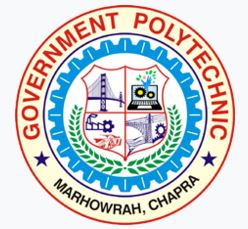 COURSE FILE (Lecture Plan)OFBasic Electrical & Electronics Lab (2033408)Faculty Name:Prof. SAURAV KUMAR LecturerDEPARTMENT OF AUTOMOBILE ENGINEERINGCONTENTS1. Cover Page & Content2. Vision of the Department 3. Mission of the department 4. Course Description & Course objectives 5. Course Syllabus 6. Reference Materials7. Course outcomes (CO’s)8. Time table 9. Student list 10. Lecture Plan Department of Automobile EngineeringVisionTo be a centre of excellence in the field of Automobile Engineering offering value based world class education and research producing well qualified engineers, who can contribute favorably to the technological and socio-economic development of the nation.Mission1. To ensure sufficient modern technological exposure to the students in order to create skilled professionals.2. To frequently update the labs keeping in view the requirement of the current industry scenario.3. To extend counseling and career guidance facility to the students to help them to achieve their goal.4. To encourage faculties and staffs to pursue higher education and to do the research work.5. To encourage faculties and staffs to participate in various seminars, conferences and workshops to keep themselves updated of the state-of-the-art technology.Course Description:-It offers an unparalleled exposure to the entire gamut of topics such as Electricity Fundamentals, Network Theory, Electro-magnetism, Electrical Machines, Transformers, Measuring Instruments, Power Systems, Semiconductor Devices, Digital Electronics and Integrated Circuits. Extensive use of illustrations, examples and exercises in accordance with the progressive development of the concepts covered within the chapter make the reading more exciting. The course extensively includes number of illustrations, examples and exercises in accordance with the progressive development of the concept covered within the chapter to make the reading more exciting Features.Course Objectives:-The aim of this course is to help the students to attain the following industry identified competency through various teaching learning experiences:Electricity Fundamentals, Network Theory, Electro-magnetism, Electrical Machines, Transformers, Measuring Instruments, Power Systems, Semiconductor Devices, Digital Electronics and Integrated CircuitsCourse SyllabusBASIC ELECTRICAL & ELECTRONICS LABCONTENTS: PRACTICALSkills to be developed:Intellectual Skills: Select equipment such as motors, meters & componentsTo interpret circuitsMotor Skills:To draw circuitsTo measure various parametersList of Practical: For a given resistive & inductive series & parallel circuit, select ammeter, voltmeter & wattmeter. Make the connections and measure current, voltage and power drawn by the circuit. Measure it by clip on meter & compare it.For a given DC Shunt/Series motor, select suitable meters, make connections as per diagram, check the connections and run the motor. Take the meter readings to draw speed torque characteristics. Make suitable changes in the connections to reverse the direction of rotation.For the above given motor prepare a circuit to control its speed above & below normal, plot its graph.Testing of components like diode, LED, SCR, diac, triac, Zener diode, inductor, capacitor using a multimeterVerify truth tables for logic gates-. NOT, AND, OR, NAND, NOR.Calculation of Vdc of half and full wave rectifier with and without filter.Line & load regulation of alternator output using Zener diode.To measure shaft speed by using Stroboscope. Study and observe the characteristics of LVDT.Course outcomes: A knowledge of the fundamentals of electronics and major functioning of electronic devices can assist a mechanical engineer to better communicate with electrical and electronics engineers collaborating for the design/manufacturing of these systems.                                               ***************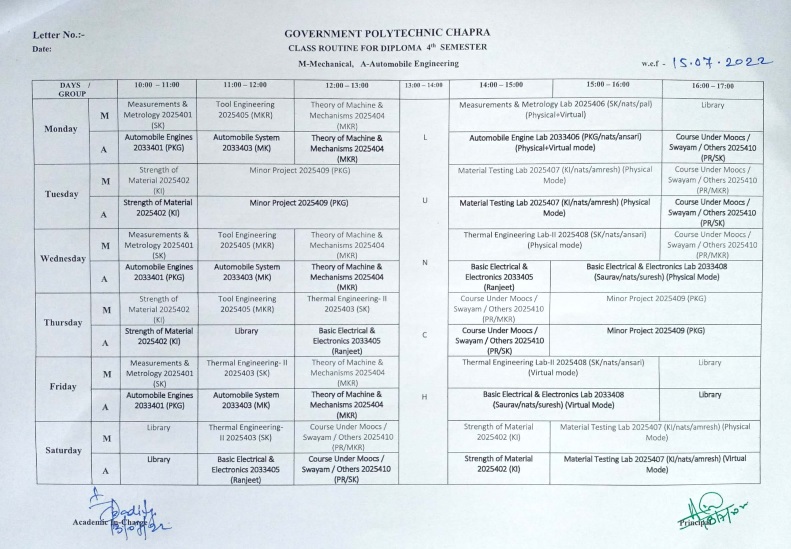 https://www.gpchhapra.org.in/2022/07/13/class-routine-notice/TIME TABLEFACULTY:-  Prof.Saurav Kumar (Electronics Engineering Department)GOVERNMENT POLYTECHNIC CHAPRACLASS ROUTINE FOR DIPLOMA  4th  SEMESTER EC- Automobile EngineeringStudent listAutomobile Engineering.LECTURE PLANThis document is approved bySTATE BOARD OF TECHNICAL EDUCATIONBihar, Patna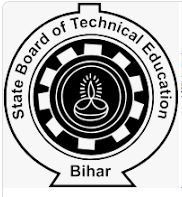 &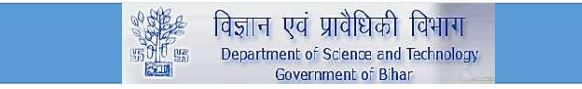 Subject CodePracticalPracticalPracticalCredits2033408No. of Periods Per WeekNo. of Periods Per WeekNo. of Periods Per WeekFull Marks:5002LTP/SESE:5002——04Internal:1502———External:35021st10:00-11:002nd1:00-12:003rd12:00-1:004th2:00-3:005th3:00-4:006th4:00-5:00MONLUNCHTUELUNCHWEDLUNCHBasic Electrical & Electronics Lab 2033408 (Saurav Kumar/nats/suresh) (Physical Mode)Basic Electrical & Electronics Lab 2033408 (Saurav Kumar/nats/suresh) (Physical Mode)THULUNCHFRILUNCHBasic Electrical & Electronics Lab 2033408 (Saurav Kumar/nats/suresh) (Physical Mode)Basic Electrical & Electronics Lab 2033408 (Saurav Kumar/nats/suresh) (Physical Mode)SATLUNCHRoll NumberName Of the Student311131220001PANKAJ KUMAR311131220002TUSHAR311131220003DHIRAJ KUMAR311131220004SHASHIKANT KUMAR311131220005MANISH KUMAR CHAURASIYA311131220006DHRUV KUMAR311131220007ABHISHEK KUMAR SINGH311131220008ANKIT KUMAR311131220009RUPESH KUMAR TIWARI311131220010THAKUR ANISH ADARSH311131220011PAWAN KUMAR311131220012MUKESH KUMAR SAH311131220014ABHIJIEET KUMAR311131220015ARJUN KUMAR RAM311131220016VISHAL KUMAR311131220019SANTOSH KUMAR311131220020ANKESH KUMAR311131220021RAHUL RAY311131220022SONI KUMARI311131220023MUNNA KUMAR SHARMA311131220024ADITYA KUMAR311131220025AKSHAY KUMAR NIRALA311131220026AMIT KUMAR RAM311131220027SUMIT SAURABH311131220028ABHISHEK KUMAR RAM311131220029ANISH KUMAR311131220030MD ALHARISH311131220031SAURABH ANAND311131220032ADARSH BHARDWAJ311131220033VIVEK SAURAV311131220034DEEPAK KUMAR311131220035KAUSHAL KUMAR311131220036UTKARSH KUMAR311131220037AMAR KUMAR311131220038AYUSH RAJ311131220039AYUSH KUMAR311131220040AMAN KUMAR DEV311131220041KRISHNA PANDIT311131220042SHIVAM KUMAR311131220043RAVI KUMAR SAH311131220044SAURABH KUMAR311131220045VISHWAJEET KUMAR311131220046RAJEEV KUMAR CHAUHAN311131220047SHIPRA BHARTI311131220048ADITYA KUMAR401/A/21SUBHAM KUMAR SINGH402/A/21ARUN KUMAR403/A/21AVINASH KUMAR601/A/21AMARJEET KUMAR602/A/21NIHAL KUMAR603/A/21SHAHNAWAZ ALAM604/A/21MUSKAAN KUMARI605/A/21ANUP KUMAR606/A/21AARIF PRAWEJ607/A/21BISHWASH SINGH608/A/21ABHISHEK KUMAR SINGH609/A/21SHIVAM KUMAR610/A/21ANURAG PRASAD611/A/21LALAN KUMAR YADAVTopicsLecture NumberIntellectual Skills:Select equipment such as motors, meters & components1-2To interpret circuits3-4                                  Motor Skills:To draw circuits5-7To measure various parameters8-9List of Practical’s:For a given resistive & inductive series & parallel circuit, select ammeter, voltmeter & wattmeter. Make the connections and measure current, voltage and power drawn by the circuit. Measure it by clip on meter & compare it10-15For a given DC Shunt/Series motor, select suitable meters, make connections as per diagram, check the connections and run the motor. Take the meter readings to draw speed torque characteristics. Make suitable changes in the connections to reverse the direction of rotation 16-19For the above given motor prepare a circuit to control its speed above & below normal, plot its graph20-24Testing of components like diode, LED, SCR, diac, triac, Zener diode, inductor, capacitor using a multimeter25-30Verify truth tables for logic gates-. NOT, AND, OR, NAND, NOR31-34Calculation of Vdc of half and full wave rectifier with and without filter35-38Line & load regulation of alternator output using Zener diode39-42To measure shaft speed by using Stroboscope. Study and observe the characteristics of LVDT43-48DesignationNameSignatureCourse CoordinatorProf. Saurav KumarHoDProf.  Sushant kumarPrincipalDr.Anil Kumar SinghDate